ZÁVAZNÁ PŘIHLÁŠKA NA PŘÍMĚSTSKÝ TÁBOR „POZNEJ DOLNÍ POOLŠAVÍ a jeho tradice“ 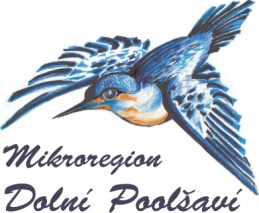 TERMÍN: 12. – 16. 7. 2021MÍSTO KONÁNÍ: OBCE MIKROREGIONU DOLNÍ POOLŠAVÍ CENA: 1.500 KČ Účastník:Jméno a příjmení: ..................................................................... Stát. Občanství....................................... Datum narození: ....................................................................... Rod. číslo .................................................Adresa trv. bydliště ................................................................................. PSČ: ........................................... Zdravotní pojišťovna: ............................ Škola: .............................................. Třída: ............................ Další informace, na které u svého dítěte upozorňujete: .................................................................................................................................................................................. .................................................................................................................................................................................. Dítě bude odcházet každý den po skončení programu: samo – v doprovodu koho: .................................................................................................................................................................................. Kontakt na zákonného zástupce v době konání příměstského tábora: Jméno a příjmení: ............................................................................................................................................ Adresa: ..................................................................... Tel: ............................. E-mail: .................................... Potvrzuji, že údaje uvedené v přihlášce jsou pravdivé. Údaje uvedené v přihlášce slouží pro registraci účastníků, pro výkon zdravotní péče na akci. S osobními údaji je nakládáno ve smyslu zákona 101/2000 Sb. o ochraně osobních údajů. Shromážděná data jsou archivována na dobu nezbytně nutnou, určenou zákonem a po té skartována. Rodiče souhlasí s fotografováním, případně filmováním svého dítěte, cestováním veřejnou dopravou v rámci činnosti letního příměstského tábora, archivováním těchto materiálů a jejich použití při prezentaci a propagaci organizace v médiích, tiskovinách, webových stránkách a to bez nároku na odměnu. Dokumentace musí splňovat zásady etiky a dobrých mravů. Abychom mohli v dostatečném předstihu zajistit provoz příměstského tábora (nakoupit všechen potřebný materiál, potraviny atd.), je třeba částku za příměstský tábor zaplatit nejpozději do 30. května 2021. V ............................. dne ................ 2021		................................................................................................. podpis rodičů /zákonného zástupce/ zástupců